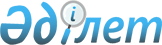 О внесении изменений и дополнения в решение районного маслихата от 28 декабря 2017 года № 184 "Об утверждении бюджета Кенкиякского сельского округа на 2018 – 2020 годы"
					
			С истёкшим сроком
			
			
		
					Решение Темирского районного маслихата Актюбинской области от 14 июня 2018 года № 238. Зарегистрировано Управлением юстиции Темирского района Департамента юстиции Актюбинской области 28 июня 2018 года № 3-10-204. Прекращено действие в связи с истечением срока
      В соответствии с пунктом 2 статьи 9–1, пунктом 4 статьи 109-1 Кодекса Республики Казахстан от 4 декабря 2008 года "Бюджетный кодекс Республики Казахстан", пунктом 2–7 статьи 6 Закона Республики Казахстан от 23 января 2001 года "О местном государственном управлении и самоуправлении в Республике Казахстан" Темирский районный маслихат РЕШИЛ:
      1. Внести в решение Темирского районного маслихата от 28 декабря 2017 года № 184 "Об утверждении бюджета Кенкиякского сельского округа на 2018 – 2020 годы" (зарегистрированное в реестре государственной регистрации нормативных правовых актов № 5854, опубликованное 29 января 2018 года в газете "Темір") следующие изменения и дополнение:
      в пункте 1:
      в подпункте 1):
      доходы – цифры "122 751" заменить цифрами "123 043,2";
      неналоговые поступления – цифры "10" заменить цифрами "302,2";
      в подпункте 2):
      расходы – цифры "122 751" заменить цифрами "123 043,2";
      в пункте 4:
      цифры "32 473" заменить цифрами "29 033";
      дополнить пунктом 4–1 следующего содержания:
      "4–1. Учесть в бюджете Кенкиякского сельского округа на 2018 год поступление текущего целевого трансферта из районного бюджета в сумме 3 440 тысяч тенге.
      Распределение суммы текущего целевого трансферта определяется на основании решения акима Кенкиякского сельского округа.".
      2. Приложение 1 к указанному решению изложить в новой редакции согласно приложению к настоящему решению.
      3. Государственному учреждению "Аппарат Темирского районного маслихата" в установленном законодательством порядке обеспечить:
      1) государственную регистрацию настоящего решения в Управлении юстиции Темирского района;
      2) направление настоящего решения на официальное опубликование в Эталонном контрольном банке нормативных правовых актов Республики Казахстан;
      3) размещение настоящего решения на интернет – ресурсе Темирского районного маслихата.
      4. Настоящее решение вводится в действие с 1 января 2018 года. Бюджет Кенкиякского сельского округа на 2018 год
					© 2012. РГП на ПХВ «Институт законодательства и правовой информации Республики Казахстан» Министерства юстиции Республики Казахстан
				
      Председатель сессии Темирского районного маслихата 

Г. МУСТАФИНА

      Секретарь Темирского районного маслихата 

Б. ИЗБАСОВ
Приложение
к решению районного маслихата
от 14 июня 2018 года № 238
Приложение 1
к решению районного маслихата
от 28 декабря 2017 года № 184
Категория
Категория
Категория
Категория
Сумма (тысяч тенге)
Класс
Класс
Класс
Сумма (тысяч тенге)
Подкласс
Подкласс
Сумма (тысяч тенге)
Наименование
Сумма (тысяч тенге)
I. Доходы
123043,2
1
Налоговые поступления
33086
1
01
Подоходный налог
10176
1
01
2
Индивидуальный подоходный налог
10176
1
04
Hалоги на собственность
22470
1
04
1
Hалоги на имущество
600
1
04
3
Земельный налог
500
1
04
4
Hалог на транспортные средства
21370
0055
Внутренние налоги на товары, работы и услуги
440
4
Сборы за ведение предпринимательской и профессиональной деятельности
440
2
Неналоговые поступления
302,2
01
Доходы от государственной собственности
10
5
Доходы от аренды имущества, находящегося в государственной собственности
10
06
Прочие неналоговые поступления
292,2
1
Прочие неналоговые поступления
292,2
4
Поступления трансфертов 
89655
4
02
Трансферты из вышестоящих органов государственного управления
89655
4
02
3
Трансферты из районного (города областного значения) бюджета
89655
Функциональная группа
Функциональная группа
Функциональная группа
Функциональная группа
Функциональная группа
Сумма (тысяч тенге)
Функциональная подгруппа
Функциональная подгруппа
Функциональная подгруппа
Функциональная подгруппа
Сумма (тысяч тенге)
Администратор БП
Администратор БП
Администратор БП
Сумма (тысяч тенге)
Программа
Программа
Сумма (тысяч тенге)
Наименование
Сумма (тысяч тенге)
II. Затраты
123043,2
01
Государственные услуги общего характера
24774
1
Представительные, исполнительные и другие органы, выполняющие общие функции государственного управления
24774
124
Аппарат акима города районного значения, села, поселка, сельского округа
24774
001
Услуги по обеспечению деятельности акима города районного значения, села, поселка, сельского округа
24124
022
Капитальные расходы государственного органа
650
04
Образование
89867
4
1
Дошкольное воспитание и обучение
89867
6
02
124
Аппарат акима города районного значения, села, поселка, сельского округа
89867
6
02
451
004
Дошкольное воспитание и обучение и организация медицинского обслуживания в организациях дошкольного воспитания и обучения
89867
07
Жилищно-коммунальное хозяйство
5282
3
Благоустройство населенных пунктов
5282
7
03
124
Аппарат акима города районного значения, села, поселка, сельского округа
5282
7
03
123
008
Освещение улиц в населенных пунктах
4362
009
Обеспечение санитарии населенных пунктов
590
011
Благоустройство и озеленение населенных пунктов
330
13
Прочие
3120,2
9
Прочие
3120,2
124
Аппарат акима города районного значения, села, поселка, сельского округа
3120,2
040
Реализация мероприятий для решения вопросов обустройства населенных пунктов в реализацию мер по содействию экономическому развитию регионов в рамках Программы развития регионов до 2020 года
3120,2
ІІІ. Чистое бюджетное кредитование
0
Бюджетные кредиты
0
5
Погашение бюджетных кредитов
Погашение бюджетных кредитов
0
01
Погашение бюджетных кредитов
Погашение бюджетных кредитов
0
1
Погашение бюджетных кредитов, выданных из государственного бюджета
Погашение бюджетных кредитов, выданных из государственного бюджета
0
IV. Сальдо по операциям с финансовыми активами
0
V. Дефицит бюджета
0
VІ. Финансирование дефицита бюджета
0